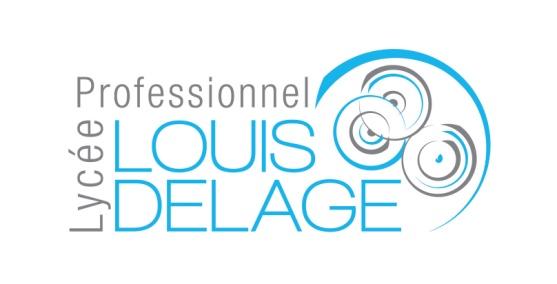 FICHE D’INSCRIPTION AU « MINI-STAGE »FICHE D’INSCRIPTION AU « MINI-STAGE »FICHE D’INSCRIPTION AU « MINI-STAGE »FICHE D’INSCRIPTION AU « MINI-STAGE »FICHE D’INSCRIPTION AU « MINI-STAGE »L’élèveL’élèveL’élèveCachet de l’établissementNOM :Prénom :Classe :  familleProfesseur(e) principal(e)Professeur(e) principal(e)Professeur(e) principal(e)Référent dans l’établissementNOM Prénom :NOM Prénom :NOM Prénom :Nom :E-mail :E-mail :E-mail : :Formation(s) demandée(s) :Formation(s) demandée(s) :Formation(s) demandée(s) :Formation(s) demandée(s) :Formation(s) demandée(s) :3ème PMCAP CIPCAP ATMFCBAC Pro TRPMBAC Pro MELECBAC Pro PLPBTS CRSAFCIL FSPack3ème PMCAP CIPCAP ATMFCBAC Pro TRPMBAC Pro MELECBAC Pro PLPBTS CRSAFCIL FSPack3ème Prépa MétiersCAP Conducteur d’Installation de ProductionCAP Assistant Technique en Milieu Familial et CollectifBAC PRO Technicien en Réalisation de Produits Mécaniques (ancien TU)BAC PRO Métiers de L’ÉLectricité et de ses Environnements ConnectésBAC PRO Pilote de Ligne de ProductionBTS Conception et Réalisation de Systèmes AutomatiquesFormation Bac+3 Packaging3ème Prépa MétiersCAP Conducteur d’Installation de ProductionCAP Assistant Technique en Milieu Familial et CollectifBAC PRO Technicien en Réalisation de Produits Mécaniques (ancien TU)BAC PRO Métiers de L’ÉLectricité et de ses Environnements ConnectésBAC PRO Pilote de Ligne de ProductionBTS Conception et Réalisation de Systèmes AutomatiquesFormation Bac+3 Packaging3ème Prépa MétiersCAP Conducteur d’Installation de ProductionCAP Assistant Technique en Milieu Familial et CollectifBAC PRO Technicien en Réalisation de Produits Mécaniques (ancien TU)BAC PRO Métiers de L’ÉLectricité et de ses Environnements ConnectésBAC PRO Pilote de Ligne de ProductionBTS Conception et Réalisation de Systèmes AutomatiquesFormation Bac+3 PackagingVos contraintes d’emploi du temps (Examens blancs, sorties scolaires,…)Vos contraintes d’emploi du temps (Examens blancs, sorties scolaires,…)Vos contraintes d’emploi du temps (Examens blancs, sorties scolaires,…)Vos contraintes d’emploi du temps (Examens blancs, sorties scolaires,…)Vos contraintes d’emploi du temps (Examens blancs, sorties scolaires,…)Régime de l’élèveRégime de l’élèveRégime de l’élèveRégime de l’élèveRégime de l’élèveL’élève déjeunera AU SELF :                                                                           OUI	           NONPour les élèves autres que collégiens de la Charente, prévoir 4,20 € (tarif 2022) par chèque à l’ordre suivant : « Collège Felix Gaillard – Cognac »                     (Cité scolaire : lycée L. Delage et collège F. Gaillard)L’élève déjeunera AU SELF :                                                                           OUI	           NONPour les élèves autres que collégiens de la Charente, prévoir 4,20 € (tarif 2022) par chèque à l’ordre suivant : « Collège Felix Gaillard – Cognac »                     (Cité scolaire : lycée L. Delage et collège F. Gaillard)L’élève déjeunera AU SELF :                                                                           OUI	           NONPour les élèves autres que collégiens de la Charente, prévoir 4,20 € (tarif 2022) par chèque à l’ordre suivant : « Collège Felix Gaillard – Cognac »                     (Cité scolaire : lycée L. Delage et collège F. Gaillard)L’élève déjeunera AU SELF :                                                                           OUI	           NONPour les élèves autres que collégiens de la Charente, prévoir 4,20 € (tarif 2022) par chèque à l’ordre suivant : « Collège Felix Gaillard – Cognac »                     (Cité scolaire : lycée L. Delage et collège F. Gaillard)L’élève déjeunera AU SELF :                                                                           OUI	           NONPour les élèves autres que collégiens de la Charente, prévoir 4,20 € (tarif 2022) par chèque à l’ordre suivant : « Collège Felix Gaillard – Cognac »                     (Cité scolaire : lycée L. Delage et collège F. Gaillard)